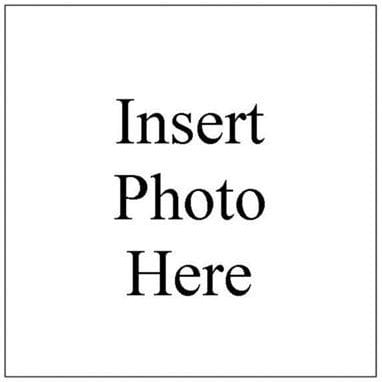 [ENTER YOUR NAME HERE][LifeSmarts Team Name, State][Coach Name]Years of LifeSmarts competing / # of STATE & National competitions attended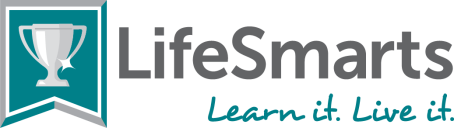 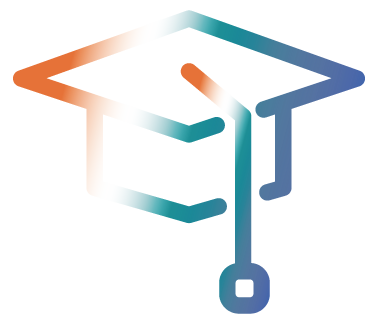 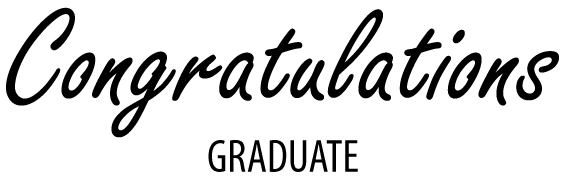 USE THIS SPACE TO tell us about your post-graduation plans, your probable/possible college major, and/or your area of interest/career goals.